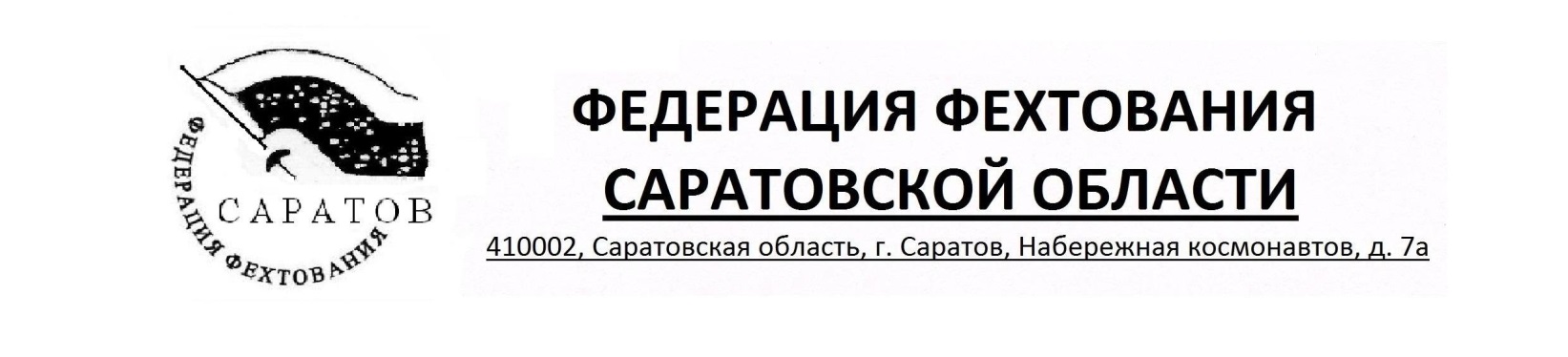 ПЛАНСРОО «Федерация фехтования Саратовской области»спортивных мероприятий на 2017 годПредседатель		         ______________                    И.В. Петелин Должность руководителя 		           подпись                                                Ф. И.О.МП ПЛАНСРОО «Федерация фехтования Саратовской области»физкультурных мероприятий на 2017 годПредседатель		         ______________                    И.В. Петелин Должность руководителя 		           подпись                                                Ф. И.О.МП №   п/пВид спортаНаименование спортивного мероприятия (ТС, участие в соревнованиях)Сроки проведенияМесто проведенияВозраст участниковКоличество участниковОтветственныйфехтованиеОткрытое первенство Уфы «Рождественский турнир»04-06.01.17г. Уфа2002-200510СРОО «Федерация фехтования Саратовской области»фехтованиеТрадиционный «Новогодний турнир»04-10.01.17г. Казань2000-200515СРОО «Федерация фехтования Саратовской области»фехтованиеЭКМ юниоры17.01.17г. Дижон (Франция)1997/20021СРОО «Федерация фехтования Саратовской области»фехтованиеПервенство России среди юниоров11-18.01.17г. Сочи1997-200220СРОО «Федерация фехтования Саратовской области»фехтованиеПервенство области среди кадетов(все виды)15-20.01.17 гг. Саратов2000-2003300СРОО «Федерация фехтования Саратовской области»фехтованиеКубок Европы21.01.17г. Хайденхайм (Германия)не моложе 2002 1СРОО «Федерация фехтования Саратовской области»фехтованиеЭКМ юниоры23-24.01.17г. Финикс (США)1997/20022СРОО «Федерация фехтования Саратовской области»фехтованиеЭКМ юниоры30.01.17г. Бургос (Испания)1997/20021СРОО «Федерация фехтования Саратовской области»фехтованиеЭКМ юниоры30.01.17г. Рига (Латвия)1997/20021СРОО «Федерация фехтования Саратовской области»фехтованиеПервенство России среди кадетов27.01-05.02.17г. Курск2000/200225СРОО «Федерация фехтования Саратовской области»фехтованиеЭКМ12.02.17г. Ванкувер (Канада)не моложе 20021СРОО «Федерация фехтования Саратовской области»фехтованиеМТ12.02.17г. Удине (Италия)1997/20022СРОО «Федерация фехтования Саратовской области»фехтованиеВТ памяти МС С. Исакова20-21.02.17г. Самара2002/0310СРОО «Федерация фехтования Саратовской области»фехтованиеВСС28.02.17Оз. Круглое, МОО1997/20022СРОО «Федерация фехтования Саратовской области»фехтованиеТренировочные сборы21.02-02.03.17г. СаратовНе моложе 2004 г.р.20СРОО «Федерация фехтования Саратовской области»фехтованиеПЕ юниоры06-09.03.17г. Нови-Сад (Сербия)1997/20022СРОО «Федерация фехтования Саратовской области»фехтованиеПервенство области среди юниоров до 24 лет(все виды)03-10.03.17 гг. Саратов1994-2003200СРОО «Федерация фехтования Саратовской области»фехтованиеОткрытый чемпионат области на призы ЗТ СССР  Г.И. Шварца15-18.03.17г. СаратовНе моложе 2003 г.р.200СРОО «Федерация фехтования Саратовской области»фехтованиеПервенство России до 24 лет15-20.03.17г. Смоленск1994/200210СРОО «Федерация фехтования Саратовской области»фехтованиеВсероссийский турнир «Юность Москвы»20-25.03.17г. Москва2002/200520СРОО «Федерация фехтования Саратовской области»фехтованиеВсероссийский турнир «Весенняя капель»21-30.03.17г. Казань2002/200535СРОО «Федерация фехтования Саратовской области»фехтованиеЧемпионат России12-19.04.17г. Смоленскне моложе 2002 г.р.10СРОО «Федерация фехтования Саратовской области»фехтованиеВсероссийский турнир на призы К. Азнавуряе23.04.17г. Москва2001/200410СРОО «Федерация фехтования Саратовской области»фехтованиеВсероссийский турнир «Окские клинки»28.04-06.05.17г. Дзержинск2002/200520СРОО «Федерация фехтования Саратовской области»фехтованиеВсероссийский турнир «Белые ночи»12-18.05.17г. Санкт-Петербург2004/200620СРОО «Федерация фехтования Саратовской области»фехтованиеМеждународный турнир27-28.05.17г. Москва1997/20023СРОО «Федерация фехтования Саратовской области»фехтованиеТренировочные сборы01-10.06.17г. СаратовНе моложе 2004 г.р.20СРОО «Федерация фехтования Саратовской области»фехтованиеМеждународный турнир «Аничков Дворец»01-06.19.17г. Санкт-Петербург2001/200310СРОО «Федерация фехтования Саратовской области»фехтованиеТурнир сильнейших «Звезды балтики»27-28.08.17г. Выборг1994/20022СРОО «Федерация фехтования Саратовской области»фехтованиеВСС03.09.17г. Санкт-Петербург1997/20025СРОО «Федерация фехтования Саратовской области»фехтованиеВСС17.09.17Оз. Круглое, МОО1997/200210СРОО «Федерация фехтования Саратовской области»фехтованиеВсероссийские соревнования памяти Н.В. Порфирьева20-25.09.17г. Киров2001/200520СРОО «Федерация фехтования Саратовской области»фехтованиеЭКМ юниоры24-25.09.17г. Маалот-Таршиха (Израиль)1997/20021СРОО «Федерация фехтования Саратовской области»фехтованиеПервенство области среди мальчиков и девочек до 15 лет20-25.09.17 гг. Саратов2003-2005200СРОО «Федерация фехтования Саратовской области»фехтованиеВсероссийский турнир «Золотая осень»29.09.17г. Казань2002/20042СРОО «Федерация фехтования Саратовской области»фехтованиеВСС29-30.09.17г. Казань1994/20022СРОО «Федерация фехтования Саратовской области»фехтованиеЭКМ юниоры01-02.10.17г. Пловдив (Болгария)1997/20022СРОО «Федерация фехтования Саратовской области»фехтованиеЕКЦ8.10.17г. Геделле (Венгрия)2001/20031СРОО «Федерация фехтования Саратовской области»фехтованиеВСС08-09.10.17Оз. Круглое, МООне моложе 2002 гр.5СРОО «Федерация фехтования Саратовской области»фехтованиеВСС15.10.17Оз. Круглое, МОО1997/20022СРОО «Федерация фехтования Саратовской области»фехтованиеПервенство Росси среди 2003 г.р. и моложе16-21.10.17г. Арзамас2003 и моложе30СРОО «Федерация фехтования Саратовской области»фехтованиеЭКМ юниоры22.10.17г. Сосновец (Польша)1997/20022СРОО «Федерация фехтования Саратовской области»фехтованиеВсероссийский турнир «Юность Москвы»23-28.10.17г. Москва2001/200315СРОО «Федерация фехтования Саратовской области»фехтованиеВСС01.11.17Оз. Круглое, МОО1997/20025СРОО «Федерация фехтования Саратовской области»фехтованиеВсероссийский турнир «Волга-Волга»03-05.11.17г. Саратов2003/200780СРОО «Федерация фехтования Саратовской области»фехтованиеВСС07-08.11.17г. Самара1994/20025СРОО «Федерация фехтования Саратовской области»фехтованиеВСС12.11.17г. Казань1997/20022СРОО «Федерация фехтования Саратовской области»фехтованиеМеждународный турнир памяти двукратного ОЧ С.А. Шарикова17-18.11.17г. Москва2001/200310СРОО «Федерация фехтования Саратовской области»фехтованиеЕКЦ19.11.17г. Эспоо (Хельсинки)2001/20031СРОО «Федерация фехтования Саратовской области»фехтованиеЕКЦ20.11.17г. Москва2001/20035СРОО «Федерация фехтования Саратовской области»фехтованиеКубок  Саратовской области10-20.11. 17 г. г. СаратовНе моложе 2003 г.р.300СРОО «Федерация фехтования Саратовской области»фехтованиеКубок России21-27.11.17г. Арзамасне моложе 2002 г.р.10СРОО «Федерация фехтования Саратовской области»фехтованиеЭКМ юниоры02.12.17г. Братислава (Словакия)1998/20021СРОО «Федерация фехтования Саратовской области»фехтованиеЕКЦ03.12.17г. Айзлинген (Германия)2001/20031СРОО «Федерация фехтования Саратовской области»фехтованиеОткрытый турнир на призы Главы г. Лобня06-07.12.17г. Лобня2001/20055СРОО «Федерация фехтования Саратовской области»фехтованиеЭКМ юниоры10.12.17г. Дормаген (Германия)1998/20021СРОО «Федерация фехтования Саратовской области»фехтованиеПервенство области среди юниоров до 21 лет(все виды)10-17.12.17 гг. Саратов1997-2003300СРОО «Федерация фехтования Саратовской области»фехтованиеВсероссийский турнир на призы ОЧ Сисикина Ю.Ф., Шарова Ю. Д., Прудсковой В.А.18-25.12.17г. Саратов2002/200760СРОО «Федерация фехтования Саратовской области»фехтованиеПервенство ПФО20-25.12.17г. Казань1999/200520СРОО «Федерация фехтования Саратовской области»№   п/пВид спортаНаименование спортивного мероприятия (ТС, участие в соревнованиях)Сроки проведенияМесто проведенияВозраст участниковКоличество участниковОтветственныйфехтованиеМежвузовская Спартакиада среди студентов Саратовской области5-9.04.17 г.г. СаратовНе моложе 2003 г.р.100СРОО «Федерация фехтования Саратовской области»фехтованиеЛетняя Спартакиада учащихся России08-15.08.17г. Смоленск2000/20024СРОО «Федерация фехтования Саратовской области»